Учебный планмуниципального казенного общеобразовательного учреждения«Миглакасимахинская средняя общеобразовательная школа»  на 2023 - 2024 учебный годс. Миглакасимахи 2023Учебный план МКОУ «Миглакасимахинская СОШ» на 2023-2024 учебный годПояснительная запискак учебному плану МКОУ «Миглакасимахинская СОШ» на 2023-2024 учебный годУчебный план – документ, в котором реализуется конкретное содержание образования путем определения количества и названия учебных предметов, последовательности их изучения по классам, нормы учебного времени в часах в неделю на все учебные предметы и на каждый учебный предмет в отдельности.Учебный план школы на 2023–2024 учебный год разработан на основе следующих нормативно-правовых документов: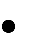 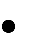 ФЗ «Об образовании в РФ» от 29.12.2012 № 273-ФЗФЕДЕРАЛЬНЫЙ     ГОСУДАРСТВЕННЫЙ      ОБРАЗОВАТЕЛЬНЫЙ      СТАНДАРТОСНОВНОГО ОБЩЕГО ОБРАЗОВАНИЯ (Приказ Министерства образования науки Российской Федерации от 17 .12. 2010  № 1897).   Приказ Министерства образования и науки РФ от 06.10.2009 №373 (в редакции от 26.11.2010 № 124, от 22.09.2011 №2357) «Об утверждении и введении в действие федерального государственного образовательного стандарта начального общего образования»;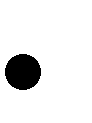    Приказ Министерства образования и науки РФ от 05.03.2004 г. №1089 (в редакции от10.11. 2011 г. №2643, от 31.01.2012 №69) «О внесении изменений в федеральный компонент государственных образовательных стандартов начального общего, основного общего и среднего (полного) образования»;   Распоряжение Правительства Российской Федерации от 28 января 2012 года «Об утверждении плана мероприятий по введению с 2012/2013 учебного года комплексного курса «Основы религиозных культур и светской этики».   Приказ Министерства образования и науки РФ от 24.02.2010 № 96/134 «Об утверждении Инструкции об организации обучения граждан Российской Федерации начальным знаниям в области обороны и их подготовки по основам военной службы в образовательных учреждениях среднего (полного) общего образования, образовательных учреждениях начального профессионального и среднего профессионального образования и учебных пунктах»;   Приказ Минпросвещения России от 31.05.2021 N 287 "Об утверждении федерального государственного образовательного стандарта основного общего образования" (Зарегистрировано в Минюсте России 05.07.2021 N 64101). Зарегистрировано в Минюсте России 5 июля 2021 г. N 64101   Постановление от 28 сентября 2020 года № 28 Об утверждении санитарных правил СП 2.4.3648-20 «Санитарно-эпидемиологические требования к организациям воспитания и обучения, отдыха и оздоровления детей и молодежи»;   Санитарные правила СП 2.4.3648-20 «Санитарно- эпидемиологические требования к организациям воспитания и обучения, отдыха и оздоровления детей и молодежи» с 01.01.2021   Письмо Минобрнауки РФ от 04.03.2010 №03 – 413 «О методических рекомендациях Письмо Минобрнауки РФ от 19.11. 2010 г. № 6842-03/30 «О введении третьего часа физической культуры в недельный объём учебной нагрузки обучающихся в общеобразовательных учреждениях» по реализации элективных курсов»   Письмо Минобрнауки РФ от 12.05.2011 № 03 – 296 «Об организации внеурочной деятельности при введении федерального образовательного стандарта общего образования»;   Приказ Министерства образования и науки Российской Федерации от 05.09.2013 № 1047«Об утверждении порядка формирования федерального перечня учебников, рекомендуемых к использованию при реализации имеющих государственную аккредитацию образовательных программ начального общего, основного общего, среднего общего образования»   Федеральный закон от 05.04.2013 № 44-ФЗ «О контрактной системе в сфере закупок товаров, работ, услуг для обеспечения государственных и муниципальных нужд»    Распоряжением Правительства Российский Федерации от 11.09.08 г. № 1313-р «О реализации Указа Президента Российской Федерации» от 28.04.08 г. №607 «Об оценке эффективности деятельности органов местного самоуправления городских органов и муниципальных районов»Учебный план отражает особенности школы с учетом условий и запросов обучающихся и их родителей на образовательные услуги. Ориентация на федеральный и региональный учебный план обеспечивает приобщение школы к единому образовательному пространству, преемственность между ступенями обучения и формирование базовых знаний, умений и навыков для последующего получения профессионального образования, нормализует объем учебной нагрузки обучающихся, определяет минимальное количество часов на изучение образовательных областей.Учебный план школы является нормативным документом, регламентирующим организацию и содержание образовательного процесса, устанавливающим перечень учебных предметов и объём учебного времени, отводимого на их изучение по уровням общего образования и учебным годам.Нагрузка учителей определяется учебным планом, утвержденным педагогическим советом, приказом директора школы.ФГОС общего образования и примерные образовательные программы начального общего и основного общего образования, включающие несколько вариантов примерных учебных планов, обеспечивают возможность изучения и преподавания государственного языка Российской Федерации, государственных языков республик Российской Федерации, а также родных языков из числа языков народов Российской Федерации.Приказами Минобрнауки России от 31 декабря 2015 г. NN 1576, 1577, 1578 во ФГОС начального общего, основного общего и среднего общего образования внесены изменения, предусматривающие выделение отдельных самостоятельных предметных областей по русскому языку и литературе, родному языку и литературе с целью реализации в полном объёме прав обучающихся на изучение русского языка, родного языка, включая русский язык, из числа языков народов Российской Федерации.В соответствии с ФГОС начального общего и основного общего образования (приказы Минобрнауки России от 6 октября 2009 г. N 373 и от 17 декабря 2010 г. N 1897) предметная область "Родной язык и литературное чтение на родном языке" и "Родной язык и родная литература" являются обязательными для изучения.В соответствии с пунктом 18.3.1 ФГОС учебный план основного общего образования (далееучебный план) обеспечивает введение в действие и реализацию требований ФГОС, определяет общий объем нагрузки и максимальный объем аудиторной нагрузки обучающихся, состав и структуру обязательных предметных областей по классам (годам обучения).В рамках обязательной части учебного плана при реализации предметных областей "Родной язык и литературное чтение на родном языке" (уровень начального общего образования) и "Родной язык и родная литература" (уровень основного общего образования) учебный предмет предусматривает изучение родных языков из числа языков народов Российской Федерации, в том числе русского языка.Образовательное учреждение самостоятельно определяют продолжительность учебной недели и может менять ее в течение учебного года: в 1-8 и 9-11 классах шестидневная.Федеральный и региональный компоненты учебного плана на всех уровнях обучения соответствуют установленным требованиям. Итоговая учебная нагрузка обучающихся не превышает величины предельно допустимой нагрузки определенной требованиями СанПиН 2.4.2.2821-10.Реализация учебного плана обеспечена учебниками, рекомендованными (допущенными) федеральным перечнем к использованию в образовательном процессе в образовательных учреждениях, реализующих образовательные программы общего образования и имеющих государственную аккредитацию, на 2023/2024 учебный год.Все учителя школы используют рабочие учебные программы.Продолжительность уроков во 2 - 11 классах по 40 минут.Учебный план на 2023-2024 учебный год состоит из следующих разделов: Учебный план 1-4 х классов (3 покаления ФГОС НОО)Учебный план 5-9х классов (3покаления  ФГОС ООО).Учебный план 10,11 класса (ФГОС СОО)Структура классов МКОУ «Миглакасимахинская СОШ»Начальное общее образование1 – 4 классы, работающие на основе ФГОС НООРеализация учебного плана на начальной ступени общего образования направлена на формирование базовых основ и фундамента всего последующего обучения, в том числе:  учебной деятельности, как системы учебных и познавательных мотивов, умения принимать, сохранять, реализовывать учебные цели, умения планировать, контролировать и оценивать учебные действия и их результат;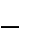 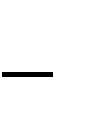 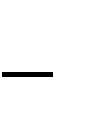 универсальных учебных действий;познавательной мотивации и интересов обучающихся, их готовности и способности к сотрудничеству и совместной деятельности ученика с учителем и одноклассниками, основы нравственного поведения, определяющего отношения личности с обществом и окружающими людьми.Учебный план, реализующий основную образовательную программу начального общего образования, составлен на основе федерального государственного образовательного стандарта начального общего образования  и определяет: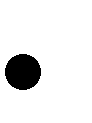 состав учебных предметов,распределяет учебное время, отводимое на освоение содержания образования в 1-4 классах и учебным предметам,максимальный объём учебной нагрузки обучающихся, отражает особенности образовательной системы:в МКОУ «Миглакасимахинская СОШ» с 1 по 4 класс реализуется ФГОС по программе «Школа России».В учебном плане представлены образовательные области: Русский язык и литературное чтение. Родной язык и литератураИностранный язык, Математика Окружающий мирОсновы религиозных культур и светской этики , ИскусствоТехнология, Физическая культураУчебный план 1-4 классов состоит из двух частей – обязательной части и части, формируемой участниками образовательного процесса, которая представлена внеурочной деятельностью, осуществляемой во второй половине дня.Обязательная часть учебного плана отражает содержание образования, которое обеспечивает решение важнейших целей современного начального образования:формирование гражданской идентичности;приобщение к общекультурным и национальным ценностям, информационным технологиям;  формирование готовности к продолжению образования на последующих ступенях основного общего образования;  формирование	здорового	образа	жизни,	элементарных	правил	поведения	в экстремальных ситуациях;  личностное развитие обучающегося в соответствии с его индивидуальностью.«Обучение   в   1-м   классе   осуществляется	с   соблюдением   следующих	дополнительных требований:    учебные занятия проводятся по 5-дневной учебной неделе и только в первую смену;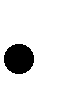     использование «ступенчатого» режима обучения в первом полугодии (в сентябре, октябре – по 3 урока в день по 35 минут каждый (четвёртый и пятый уроки в адаптационный период проходят в нетрадиционной форме), в ноябре-декабре – по 4 урока, один раз в неделю 5 уроков в день по 35 минут каждый; январь-май – по 4 урока в день, один раз в неделю 5 уроков в день по 40 минут каждый;    организуется в середине учебного дня динамическая пауза продолжительностью не менее 40 минут;    дополнительные недельные каникулы в середине третьей четверти. Возможна организация дополнительных каникул независимо от четвертей.Продолжительность учебного года в 1 классе – 33 недели, во 2-4 классах – 34 недели Образовательная недельная нагрузка распределяется равномерно в течение учебной недели,при этом объем максимальной допустимой нагрузки в течение дня не должен превышать для обучающихся 1-х классов 4 уроков и 1 день в неделю – не более 5 уроков, за счет урока физической культуры. Объем максимальной допустимой нагрузки в течение дня для обучающихся 2-4 классов – не более 5 уроков.В 1 классе обязательное проведение на уроке двух физминуток по 1,5 – 2 минуты каждая на десятой и двадцатой минуте урока.Со 2 класса начинается обучение английскому языку, по 2 часа в неделю.С целью обеспечения компьютерной грамотности во 2 - 4 классе предмет «Информатика и ИКТ» изучается в качестве учебного модуля в рамках учебного предмета «Технология».В часть, формируемую участниками образовательного процесса в 4 классе	введён комплексный учебный курс «Основы религиозных культур и светской этики» (ОРКиСЭ).По опросу родителей определены для изучения модуль: «Основы исламской религиозной культуры».Внеурочная деятельность в начальной школе позволяет решить целый ряд очень важных задач:обеспечить благоприятную адаптацию ребенка в школе;снизить учебную нагрузку обучающихся;улучшить условия для развития ребенка;учесть возрастные и индивидуальные особенности обучающихся.Внеурочная деятельность организуется по направлениям развития личности (спортивно- оздоровительное, духовно-нравственное, социальное, общеинтеллектуальное, общекультурное), в таких формах как экскурсии, кружки, секции, круглые столы, конференции, олимпиады, соревнования)Внеурочная деятельность в 1-4 классах МКОУ «Миглакасимахинская СОШ»Обновлённые ФГОС ООО. Учебный план 5 классов.Основное общее образование обеспечивает освоение учащимися общеобразовательных программ в условиях становления и формирования личности ребенка и направлена на развитие его склонностей, интересов и способностей к социальному и профессиональному самоопределению.В 2023-2024 учебном году учащиеся 5 класса обучаются по обновлённым ФГОС ООО.В учебном плане отражены основные требования базисного плана, представлены все учебные предметы,  обязательные для изучения в 5 классе.Учебный план состоит из инвариантной и вариативной части, которая направлена на достижение результатов, определяемых ФГОС ООО.Учебный план предусматривает работу школы в 5 классах в режиме пятидневной рабочей недели.Обязательная часть учебного плана определяет состав обязательных учебных предметов и учебное время, отводимое на их изучение.Предметная область «Основы духовно-нравственной культуры народов России» представлена предметом «ОДНК  2 часа в       5-6 кл). ФГОС ООО. Учебный план 5-9 классов.В 2022-2023 учебном году учащиеся учащиеся 5-9 класса обучаются по ФГОС ООО.Для реализации федеральных государственных образовательных стандартов основного общего образования в классах осуществляется введение федерального государственного образовательного стандарта.Цели общего образования в рамках Федерального государственного образовательного стандарта представляются в виде системы ключевых задач, отражающих основные направления:личностное развитие – развитие индивидуальных нравственных, эмоциональных, эстетических и физических ценностных ориентаций и качеств, а также развитие интеллектуальных качеств личности, овладение методологией познания, стратегиями и способами учения, самообразования и саморегуляции;социальное развитие – воспитание гражданских, демократических и патриотических убеждений, освоение социальных практик, формирование способности и готовности принимать ответственные решения, делать осознанный выбор, сотрудничать и свободно общаться на русском, родном и иностранных языках;общекультурное развитие – освоение основ наук, основ отечественной и мировой культуры.В учебном плане отражены основные требования базисного плана, представлены все учебные предметы,  обязательные для изучения в 5-9 классе.Учебный план состоит из инвариантной и вариативной части, которая направлена на достижение результатов, определяемых ФГОС ООО.Обязательная часть учебного плана определяет состав обязательных учебных предметов и учебное время, отводимое на их изучение.Обязательная (инвариантная) часть представлена следующими учебными предметами: Русский язык,Литература, Иностранный язык (английский), Математика (в 6 кл.),Алгебра (7-9 кл), Геометрия (7-9 кл), Информатика(7кл),История5-9кл География  5-9кл.,Обществознание (6-9 кл)Физика (7-9 кл) Биология-5-9кл Музыка(58 кл)Изобразительное искусство (5-7 кл) Технология (5-8 кл)Физическая культура 5-9 классах 2часа в неделю. В соответствии с требованиям санпин доводим до трех часов в неделю в 5-8 классах за счет части формируемой участниками образовательного процесса, а в 9 классе за счет кружка.В части, формируемой участниками образовательного процессав предметной области «Русский язык и литература» предусматривается:Изучение русского языка - 6 часов в 6 классе, 4 часа в 7 классе; по 3 часа в 8 и 9 классе; литературы – по 3 часа в неделю в 6 и 9 классах: по 2 часа в 7 и 8 классе;В предметной области «Иностранный язык.» предусматривается: изучение английского языка 3 часа в неделю в каждом классе.В предметной области «Родной язык и родная литература» предусматривается:изучение предметов «Родной язык (даргинский) и Дагестанская литература.В предметной области «Математика» предусматривается: изучение математики по 5 часов в неделю в 6 классах;изучение алгебры с 7 по 9 классы по 3 часа в неделю; изучение геометрии с 7 по 9 классы по 2 часа в неделю; изучение информатики с 7 по 9 классы по 1 часу в неделю;изучение «вероятность и статистика» 8-9кл по 1 часу в неделю.В предметной области «Общественно-научных предметов» входят учебные предметы: история с 5 по 9 классы по 2 часа в неделю,История Дагестана 8-9кл по 0,5 часов.обществознание по 1 часу в неделю с 6 по 9 класс,география (по 1 часу в неделю в 6 классах, по 2 часа в 7 - 9 классах).География Дагестана 9 класс 0,5 часов.В   предметной   области	«Изучение естественно – научных» предметов представлено предметамиизучение физики в 7 и 8 классе по 2 часа, в 9 классе – 3 часа,химия в 8 и 9 классе по 2 часа,биология (1 час в неделю в 6-7 классах, по 2 часа в 8 и 9 классе).Предметная область «Искусство» представлена учебными предметами - музыкой по 1 часу в неделю в 5-8 классах и изобразительным искусством по 1 часу в 5-7 классах.Предметная область «Физическая культура и Основы безопасности жизнедеятельности» представлена учебными предметами - физическая культура из расчета по 2 часа в неделю в5-9 классах и Основы безопасности жизнедеятельности в 8 и 9 классах по 1 часу.    На предмет «Технология» отведено 2 часа в неделю в 5-7 классах и в 8 - 9 классах 2 часа.Часть учебного плана, формируемая участниками образовательного процесса представлена предметами:«Физическая культура». Третий час учебного предмета использован на увеличение двигательной активности и развитие физических качеств обучающихся, внедрение современных систем физического воспитания, формирование ЗОЖ.Основы безопасности жизнедеятельности.Добавлены 0,5 часов из школьного компонента в ступени среднего образования для увеличения часов военно-патриотического воспитания.Часы школьного компонента направлены на максимальное обеспечение качественного усвоения базового образования по основам наук, развитие гражданской активности, духовно- нравственное воспитание, удовлетворение интересов и потребностей обучающихся в сфере дополнительного образования и осознанный профессиональный выбор.Для решения этих задач:Часы учебного предмета  «География Дагестана» 9кл -0,5ч из школьного компонента, «История Дагестана» 8-9 кл.1час из школьного компонента, включением краеведческого содержания в соответствующие темы.- превентивный модульный курс «Профилактика употребления психоактивных веществ, предупреждение распространения ВИЧ – инфекций» (8 часов) интегрирован в предмет«Физическая культура»Используются в образовательном процессе учебники, соответствующие федеральному перечню.Продолжительность учебного года в 5 - 9 классах - 34 недели.Федеральный недельный учебный план ООО для МКОУ «Миглакасимахинская СОШ» на 2023-2024 уч.год.Система дополнительного образования в 5-9 классахОрганизация процесса обучения и воспитания в школе невозможна без включения детей в систему дополнительного образования, организуемую с учетом интересов детей на основе ихдобровольного участия. Именно эта система создает условия для развития творчества, предоставляет возможности для общения, самовыражения, самоутверждения и самореализации в среде сверстников.Цель системы дополнительного образования заключается в создании условий для обеспечения непрерывного учебно-воспитательного процесса посредством развития различных направлений деятельности дополнительного образования. Дополнительное образование используется по следующим направлениям: спортивно-оздоровительного, социального. Система дополнительного образования является составной частью внеучебной деятельности обучающихся в МКОУ «Миглакасимахинская СОШ»Внеурочная деятельностьМЕСТО И РОЛЬ КУРСА ПО ПРОФОРИЕНТАЦИИ «БИЛЕТ В БУДУЩЕЕ» ВО ВНЕУРОЧНОЙ ДЕЯТЕЛЬНОСТИВ Стратегии развития воспитания в Российской Федерации на период до 2025 года одним из направлений считается трудовое воспитание и профессиональное самоопределение, которое реализуется посредством «воспитания у детей уважения к труду и людям труда, трудовым достижениям; содействия профессиональному самоопределению, приобщения детей к социально значимой деятельности для осмысленного выбора профессии».Подготовка обучающихся к самостоятельному, осознанному выбору профессии является обязательной частью гармоничного развития каждой личности и неотрывно рассматриваться в связке с физическим, эмоциональным, интеллектуальным, трудовым, эстетическим воспитанием школьника, т.е. интегрирована в учебно-воспитательный процесс, а следовательно профориентационная работа в школах является одним из важнейших компонентов в развитии как отдельно взятого человека, так и общества в целом. Участие образовательной организации во Всероссийском проекте «Билет в будущее» позволит реализовать ключевые задачи профориентационной деятельности и получить информационно-методическое сопровождение специалистов, ответственных за реализацию программы. Программа разработана с учетом преемственности профориентационных задач при переходе обучающихся 6-11 классов с одной ступени обучения на другую (при переходе из класса в класс).Методическое сопровождение курса представлено данной рабочей программой, методическими рекомендациями о реализации проекта профессиональной ориентации обучающихся 6-11 классов общеобразовательной школы «Билет в будущее», материалами Всероссийского проекта «Билет в будущее», доступными для ознакомления педагогам проекта, зарегистрированным на интернет-платформе https://bvbinfo.ru/.Курс рекомендуется для организации внеурочной деятельности на уровне основного и среднего общего образования. На групповых и индивидуальных занятиях используются современные профориентационные виды деятельности: профориентационные уроки, диагностика, разбор результатов диагностики, посещение мероприятий профориентационного выбора в регионе (очный формат и онлайн-формат), прохождение профессиональных проб.Содержание этих курсов ориентированы не только на расширение знаний ученика по тому или иному предмету, а, прежде всего, на организацию занятий, способствующих самоопределению ученика относительно профиля обучения в старшей школе. Курсы направлены на удовлетворение потребностей обучающихся, на развитие познавательных интересов. Введение предпрофильной подготовки позволяет обеспечить углубленное изучение некоторых тем учебных предметов, обеспечить преемственность между общим и профессиональным образованием, в том числе более эффективно подготовить выпускников основной школы к жизнедеятельности и выбору профессии, к освоению программ высшего и среднего профессионального образования.В основной школе обучение направлено на максимально качественное базовое образование по основам наук, развитие гражданской активности, удовлетворение потребностей обучающихся в дополнительном образовании, создание условий для осознанного профессионального выбора.Среднее (полное) общее образование.Учебный план 10 и 11 классов ориентирован на 2-летний нормативный срок освоения образовательных программ среднего (полного) общего образования. Продолжительность учебного года 34 учебные недели. Учебный план составлен согласно требованиям ООП СОО при шестидневной учебной неделе.Организационно-педагогические условия, необходимые для достижения результатов освоения основной образовательной программы в соответствии с требованиями ФГОС СОО, организации образовательной деятельности.Состав и объем учебных предметов, курсов и их распределение по классам (годам) обучения. Количество часов учебных занятий определено после отбора содержания и составления тематического планирования.Учебный план – документ, который определяет перечень, трудоемкость, последовательность и распределение по периодам обучения учебных предметов, курсов, дисциплин (модулей), практики, иных видов учебной деятельности и, если иное не установлено настоящим Федеральным законом, формы промежуточной аттестации обучающихся (п. 22 ст. 2 Федерального закона от 29.12.2012 г. № 273-ФЗ «Об образовании в Российской Федерации»).Индивидуальный учебный план – учебный план, обеспечивающий освоение образовательной программы на основе индивидуализации ее содержания с учетом особенностей и образовательных потребностей конкретного обучающегося (п. 23 ст. 2 Федерального закона от 29.12.2012 г. № 273-ФЗ «Об образовании в Российской Федерации»).ФГОС СОО определяет минимальное и максимальное количество часов учебных занятий на уровень среднего общего образования и перечень обязательных учебных предметов.Школа предоставляет обучающимся возможность формирования индивидуальных учебных планов. Выбирая различные сочетания базовых и профильных учебных предметов и учитывая нормативы учебного времени, установленные СанПиН, каждый обучающийся формирует собственный учебный план при этом собственноручно пишет заявление на выбор предметов, родители обучающего тоже его подписывает.Обучающийся имеет право на обучение по индивидуальному учебному плану, в том числе на ускоренное обучение, в пределах осваиваемой образовательной программы в порядке, установленном локальными нормативными актами; выбор факультативных (необязательных для данного уровня образования) и элективных (избираемых в обязательном порядке) учебных предметов, курсов, дисциплин (модулей) из перечня, предлагаемого организацией, осуществляющей образовательную деятельность (после получения основного общего образования); изучение наряду с учебными предметами, курсами, дисциплинами (модулями) по осваиваемой образовательной программе любых других учебных предметов, курсов, дисциплин (модулей), преподаваемых в организации, осуществляющей образовательную деятельность, в установленном ею порядке, а также реализуемых в сетевой форме учебных предметов, курсов (модулей).Учебный план определяет количество учебных занятий за 2 года на одного обучающегося – не менее 2170 часов и не более 2590 часов (не более 37 часов в неделю).В учебном плане отражены различные формы организации учебных занятий, формы промежуточной аттестации в соответствии с методическими системами и образовательными технологиями, используемыми образовательной организацией.Для формирования учебного плана профиля: Определён профиль обучения.Выбраны из перечня обязательные, общие для всех профилей, предметы на базовом уровне, не менее одного предмета из каждой предметной области. Для всех профилей, кроме универсального, включены в план не менее трех учебных предметов на углубленном уровне, которые будут определять направленность образования в данном профиле.Дополнен учебный план индивидуальным  проектом.Подсчитано суммарное число часов, отводимых на изучение учебных предметовЕсли полученное число часов меньше времени, предусмотренного ФГОС СОО (2170 часов), можно дополнить учебный план профиля еще каким-либо предметом (предметами) на базовом или углубленном уровне либо изменить количество часов на изучение выбранных предметов; завершить формирование учебного плана профиля факультативными и элективными курсами.Если суммарное число часов больше минимального числа часов, но меньше максимально допустимого (2590 часов), то образовательная организация может завершить формирование учебного плана, или увеличить количество часов на изучение отдельных предметов, или включить в план другие курсы по выбору обучающегося.Учебный план профиля обучения и (или) индивидуальный учебный план содержат 10 (11) учебных предметов и предусматривает изучение не менее одного учебного предмета из каждой предметной области, определенной ФГОС. Общими для включения во все учебные планы являются учебные предметы: «Русский язык», «Литература», «Иностранный язык»,«Математика: алгебра и начала математического анализа, геометрия», «История» (или «Россия в мире»), «Физическая культура», «Основы безопасности жизнедеятельности». Выделены  часы в учебном плане на учебный предмет «Родная литература», перераспределив часы, выделяемые на учебный предмет «Литература» для изучения произведений из блока «Родная (региональная) литература)» и «Литература народов России». Учебный план обеспечивает в случаях, предусмотренных действующим законодательством в области образования, возможность изучения государственных языков республик Российской Федерации из числа языков народов Российской Федерации.Образовательная организация обеспечивает реализацию учебного плана одного профиля обучения: универсального. При этом учебный план содержит изучение учебных предметов на углубленном уровне из соответствующей профилю обучения предметной области, смежной с ней предметной области и запросам учеников и их родителей (законных представителей).В учебном плане предусмотрено выполнение обучающимися индивидуального проекта. Индивидуальный проект выполняется обучающимся самостоятельно под руководством учителя (тьютора) по выбранной теме в рамках одного или нескольких изучаемых учебных предметов, курсов в любой избранной области деятельности: познавательной, практической, учебно-исследовательской, социальной, художественно- творческой, иной. Индивидуальный проект выполняется обучающимся в течение одного года или двух лет в рамках учебного времени, специально отведенного учебным планом.Допускается включение в учебный план времени, отведенного в первую очередь на конструирование выбора обучающегося, его самоопределение и педагогическое сопровождение этих процессов. Выделены часы на консультирование с тьютором, психологом, учителем, руководителем образовательной организации.Универсальный профиль ориентирован, в первую очередь, на обучающихся, чей выбор «не вписывается» в рамки заданных выше профилей. Он позволяет ограничиться базовым уровнем изучения учебных предметов, однако ученик также может выбрать учебные предметы на углубленном уровне.Учебный план универсального профиля 10-11 клУниверсальный профиль ориентирован, в первую очередь, на обучающихся, чей выбор «не вписывается» в рамки предложенных профилей. При этом образовательная организация самостоятельно определяет не менее 2-х учебных предмета, изучаемых на углубленном уровне.Региональный компонент (1 час в 11 классе) включает превентивный модульный курс«Профилактика употребления психоактивных веществ, предупреждение распространения ВИЧ– инфекций» (8 часов) интегрировано в предмет «Физическая культура».В школе созданы условия для обучения старшеклассников в соответствии с их интересами, склонностями, и способностями и намерениями в отношении продолжения образования. Время, отведенное на элективные учебные предметы (Компонент ОУ), используется на расширение знаний и развитие учебных навыков по отдельным предметам.При формировании учебного плана учитывалось мнение родителей и обучающихся, контингент обучающихся, их потребности, потенциальные возможности педагогического коллектива и материально-технической базы школы.Система дополнительного образования в 10-11 классахСистема дополнительного образования является составной частью внеучебной деятельности обучающихся. Представлена кружками и секциями:Принят педагогическимсоветом школы Протокол № 1от «29» августа 2023 г.            Утверждаю          Приказ №      от «31» августа 2023 г.               Директор:___________А.М.Абдусаламов.КлассКол-во классовКол- во уч. всегоРеализуемая программа1115Школа России – обновлённыеФГОС НОО2115Школа России – ФГОС 3поколения  НОО3115Школа России – ФГОС 3поколения  НОО4116Школа России – ФГОС 3поколения  НООВсего4615120ФГОС ООО 3 поколения618ФГОС ООО 3 поколения7118ФГОС ООО 3 поколения8112ФГОС ООО 3 поколения9118ФГОС ООО 3 поколенияВсего5771019ФГОС СОО Общеобразовательные1117ФГОС СОО ОбщеобразовательныеВсего217Итого11152Принят педагогическимсоветом школы Протокол № 1от «29» августа 2023 г.            Утверждаю          Приказ №      от «31» августа 2023 г.               Директор:___________А.М.Абдусаламов.Федеральный учебный план начального общего образования (1 кл. - 5-дневная учебная неделя, 2-4 кл. - 6-дневная учебная неделяс изучением родного языка)Федеральный учебный план начального общего образования (1 кл. - 5-дневная учебная неделя, 2-4 кл. - 6-дневная учебная неделяс изучением родного языка)Федеральный учебный план начального общего образования (1 кл. - 5-дневная учебная неделя, 2-4 кл. - 6-дневная учебная неделяс изучением родного языка)Федеральный учебный план начального общего образования (1 кл. - 5-дневная учебная неделя, 2-4 кл. - 6-дневная учебная неделяс изучением родного языка)Федеральный учебный план начального общего образования (1 кл. - 5-дневная учебная неделя, 2-4 кл. - 6-дневная учебная неделяс изучением родного языка)Федеральный учебный план начального общего образования (1 кл. - 5-дневная учебная неделя, 2-4 кл. - 6-дневная учебная неделяс изучением родного языка)Федеральный учебный план начального общего образования (1 кл. - 5-дневная учебная неделя, 2-4 кл. - 6-дневная учебная неделяс изучением родного языка)Федеральный учебный план начального общего образования (1 кл. - 5-дневная учебная неделя, 2-4 кл. - 6-дневная учебная неделяс изучением родного языка)ПредметныеобластиУчебные предметы/ классыУчебные предметы/ классыКоличество часов в неделюКоличество часов в неделюКоличество часов в неделюКоличество часов в неделюВсегоПредметныеобластиУчебные предметы/ классыУчебные предметы/ классыIIIIIIIVОбязательная частьОбязательная частьОбязательная частьРусский язык и литературное чтениеРусский язык и литературное чтениеРусский язык555520Русский язык и литературное чтениеРусский язык и литературное чтениеЛитературное чтение333312Родной язык и литературное чтение на родном языкеРодной язык и литературное чтение на родном языкеРодно язык и(или)государственный язык республики Р Ф12227Родной язык и литературное чтение на родном языкеРодной язык и литературное чтение на родном языкеЛитературное чтение на родном языке11114Иностранный языкИностранный языкИностранный язык—2226Математика и информатикаМатематика и информатикаМатематика444416ОбществознаниеОбществознаниеОкружающий мир22228Основы религиозных культур и светской этикиОсновы религиозных культур и светской этикиОсновы религиозных культур и светской этики11ИскусствоИскусствоМузыка11114ИскусствоИскусствоИЗО11114ТехнологияТехнологияТехнология11114ФизическаякультураФизическаякультураФизическая культура22228Итого:Итого:Итого:2124242594Часть, формируемая участниками образовательных отношенийЧасть, формируемая участниками образовательных отношенийЧасть, формируемая участниками образовательных отношений02215Русский языкРусский языкРусский язык11ФизкультураФизкультураФизкультура111Учебные неделиУчебные неделиУчебные недели33343434135Всего часовВсего часовВсего часов6938848848843345Максимально допустимая недельная нагрузка, предусмотренная действующими санитарными правилами и гигиеническими нормативамиМаксимально допустимая недельная нагрузка, предусмотренная действующими санитарными правилами и гигиеническими нормативамиМаксимально допустимая недельная нагрузка, предусмотренная действующими санитарными правилами и гигиеническими нормативами2126262699Направление внеурочной деятельностиФорма организации внеурочной деятельностиКлассы (количество часов в неделю)Классы (количество часов в неделю)Классы (количество часов в неделю)Классы (количество часов в неделю)Направление внеурочной деятельностиФорма организации внеурочной деятельности1234Разговор о важномочная1111Духовно-нравственное Физкультурно оздоровительное напр1111ИтогоИтого2222Принят педагогическимсоветом школы Протокол № 1от «29» августа 2023 г.            Утверждаю          Приказ №      от «31» августа 2023 г.               Директор:___________А.М.Абдусаламов.Учебные предметы (предметные облости)Учебные предметы (предметные облости)Количество часов в неделюКоличество часов в неделюКоличество часов в неделюКоличество часов в неделюКоличество часов в неделюКоличество часов в неделюКоличество часов в неделюКлассы Классы VVIVIIVIIIIXIXВсего Русский язык и литератураРусский язык56433321Русский язык и литератураЛитература33222313Родной язык и родная литератураРодной язык22222210Родной язык и родная литератураРодная литература1111115Ин-ные языкиИностранный язык33333315Математика и информатикаМатематика5510Математика и информатикаАлгебра33339Математика и информатикаГеометрия22226Математика и информатикаВероятность и статистика11113Математика и информатикаИнформатика11113Общественнонаучные предметыИстория22222210Общественнонаучные предметыОбществознание111114Общественнонаучные предметыГ еография1122228Естест-научныепредметыФизика22237Естест-научныепредметыХимия2224Естест-научныепредметыБиология1112227ОДНК ОДНК 11))2ИскусствоИзобразительное искусство1113ИскусствоМузыка111114ТехнологияТехнология2221ч1ч1ч8Физическая культура Физическая культура22222210Физическая культура Обж1112ИтогоИтого303233343435164Часть, формируемая ООЧасть, формируемая ОО2122218Физкультура Физкультура 11111Русский языкРусский язык11Ист.  ДагИст.  Даг0,50,50,5ОБЖОБЖ0,50,5ГеографияГеография0,5Учебные неделиУчебные недели34343434343434Всего часовВсего часов118811221191224122412245848Максимально допустимая недельная нагрузка Максимально допустимая недельная нагрузка 323335363636172Направление внеурочной деятельностиФорма организации внеурочной деятельности5-9 кл.(количество часов)социальноесоциальноеРоссия – мои горизонты.6 часа(с 6 по 11кл)Разговоры о важном.7ИтогоИтогоПринят педагогическимсоветом школы Протокол № 1от «29» августа 2023 г.            Утверждаю          Приказ №      от «31» августа 2023 г.               Директор:___________А.М.Абдусаламов.ПредметнаяобластьУчебный предметУровеньКол час(6дневка)Кол час(6дневка)10класс11классОбязательная частьОбязательная частьУчебный прдметуровень1011Русский язык и литератураРусский языкБ22Русский язык и литератураЛитератураБ33Иностранные языкиИностранный языкБ33Математика и информатикаАлгебра и начала мат-кого анализаБ23Математика и информатикаГеометрияБ21Математика и информатикаВероятность и статистикаБ11Математика и информатикаИнформатикаБ11Естественнонаучные предметыФизикаБ22Естественнонаучные предметыХимияБ11Естественнонаучные предметыБиологияБ11Общественнонаучные предметыИсторияБ22Общественнонаучные предметыОбществознание22Общественнонаучные предметыГ еография11Физическая культура, основы безопасности жизнедеятельностиФизическая культура33Физическая культура, основы безопасности жизнедеятельностиОБЖ11Индивидуальный проект1ИТОГОИТОГО2827Часть, формируемая участниками образовательных отношенийЧасть, формируемая участниками образовательных отношений910Русский языкРусский язык1,52Подготовка к ЕГЭПодготовка к ЕГЭ11Обществознание Обществознание 1Родной язык и литератураРодной язык и литература22ТехнологияТехнология0,50,5МХКМХК11ОБЖОБЖ0,5Биология Биология 11ХимияХимия1Ист. ДагестанаИст. Дагестана0,50,5Учебные неделиУчебные недели3434Всего часовВсего часов3737Максимально допустимая недельная нагрузка в соответствии с действующими санитарными правилами и нормамиМаксимально допустимая недельная нагрузка в соответствии с действующими санитарными правилами и нормами3737Общая допустимая нагрузка за период обучения в 10-11-х классах в соответствии с действующими СанПиН в часах, итогоОбщая допустимая нагрузка за период обучения в 10-11-х классах в соответствии с действующими СанПиН в часах, итого2516Внеурочная деятельность:-Разговор о важном-Россия – мои горизонты   Внеурочная деятельность:-Разговор о важном-Россия – мои горизонты   211211Направление внеурочной деятельностиФорма организации внеурочной деятельности10кл11клсоциальноеРазговор о важном11социальноеРоссия – мои горизонты11